 10 февраля прошёл смотр – конкурс военно – патриотической песни     « Нам этот мир завещано беречь» Целью памятного мероприятия стало привлечение молодого поколения к изучению российской истории, формированию  чувства патриотизма, гражданственности, верности и любви к Отечеству.В этот праздничный день в актовом зале собрались учащиеся, родители и педагоги школы. Торжественные аккорды дали своеобразный сигнал началу праздничного мероприятия.Стройным маршем на общее построение проследовали все команды с 1 по 11 классы. Вниманию зрителей и жюри отряды представили военно-патриотическую песню и свои яркие презентации. Все классы подготовились очень хорошо, некоторые песни ранее не исполнялись, многие использовали костюмы или военные атрибуты.Были подобраны песни, которые можно разделить на 2 блока в соответствии с темой: 
- песни о великой отечественной войне,
- песни, посвященные военным или армии,Перед жюри стояла сложная задача – объективно оценить, выбрать лучшего из лучших. Каждый отряд был достоин самых высоких оценок.
Места определились следующим образом: 
1 место – 5 класс
2 место – 4 класс
3 место – 2 классДанное мероприятие имеет большое воспитательное значение, учащиеся исполняют песни очень серьезного содержания, через которые воспитываются патриотические чувства, чувства гордости за российскую армию, эстетические чувства.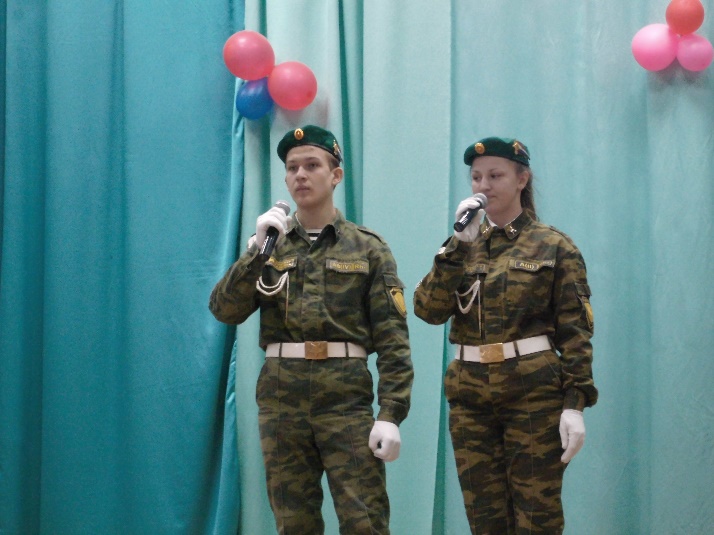 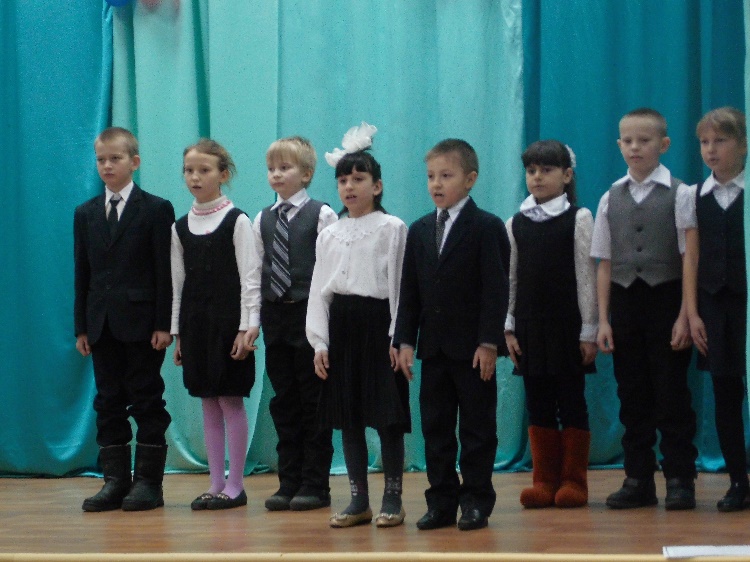 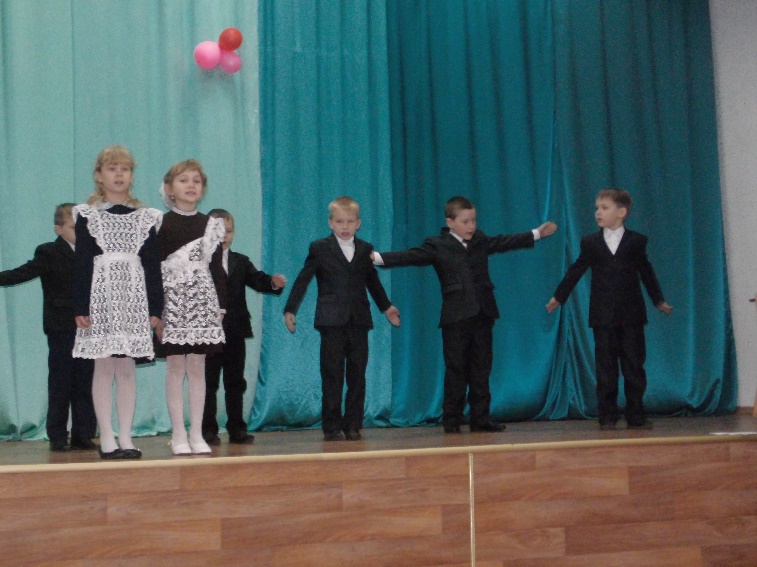 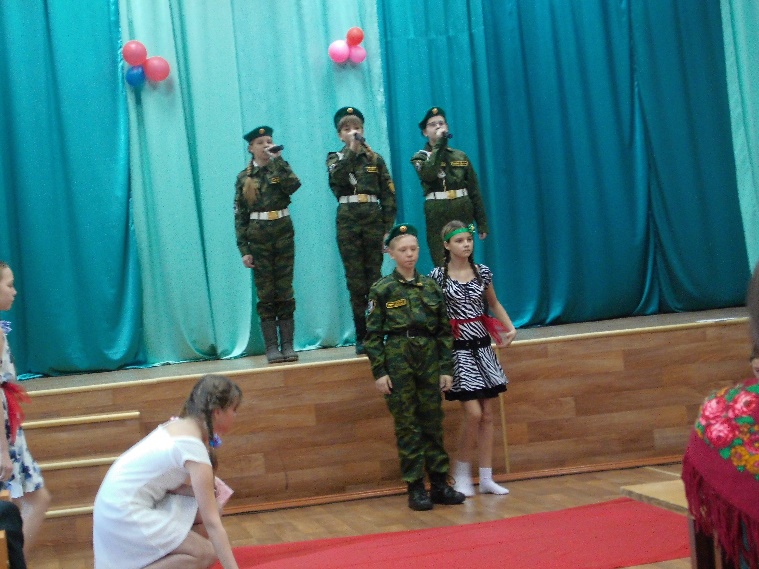 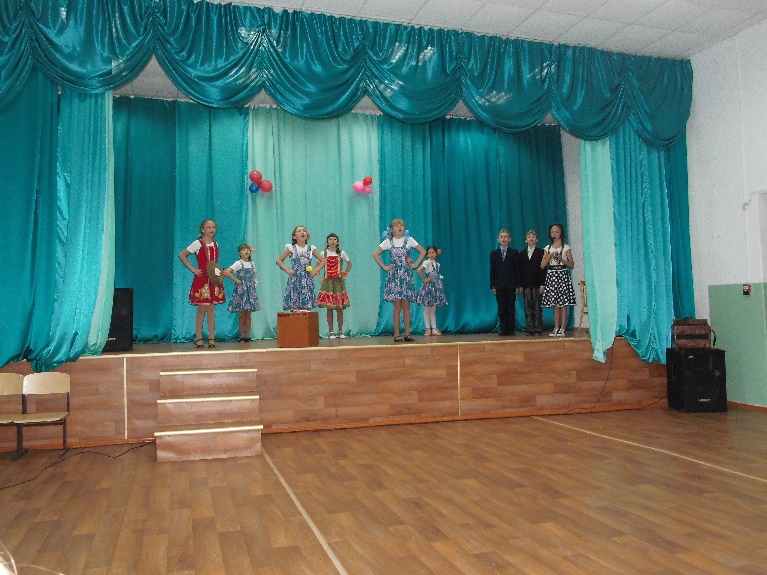 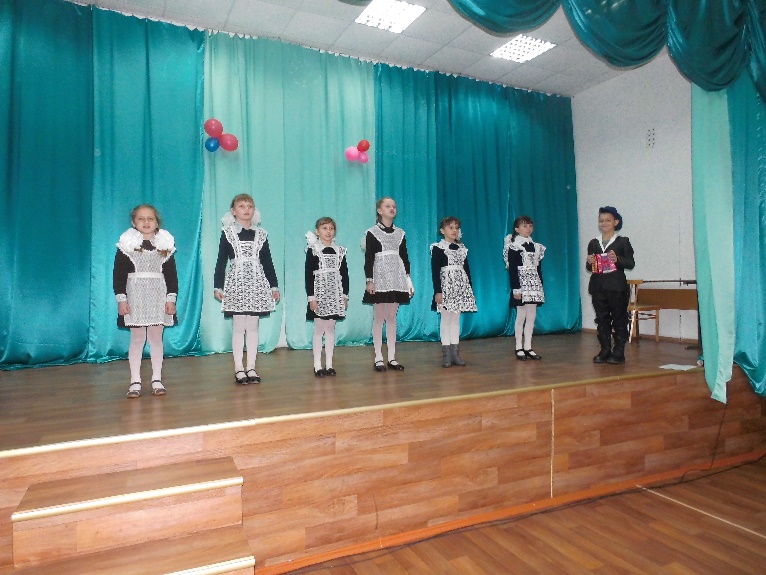 